全国硕士研究生入学考试部分违规行为1、携带通讯工具入考场按照教育部最新的33号令第六条第（四）款规定，凡携带具有发送或者接收信息功能的设备的一律视为考试作弊，不论其是否使用或查看，其当次报名参加考试的各科成绩无效。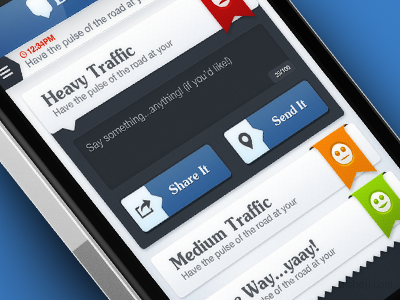 提示：考生不得携带具有发送或者接收信息功能的设备进入考场，也不得携带具有电子存储记忆录放设备以及涂改液、修正带等物品进入考场。2、自带草稿纸入考场考生未仔细阅读《考场规则》，将草稿纸带入考场，并在考试过程中被监考老师发现，此时考生自带的草稿纸上已写有许多计算公式，无法认定是考前写的还是考试过程中写的，但依据《考场规则》考生不得携带草稿纸进入考场，该考生由于违反“携带规定以外的物品进入考场”的规定，被取消该科目的考试成绩。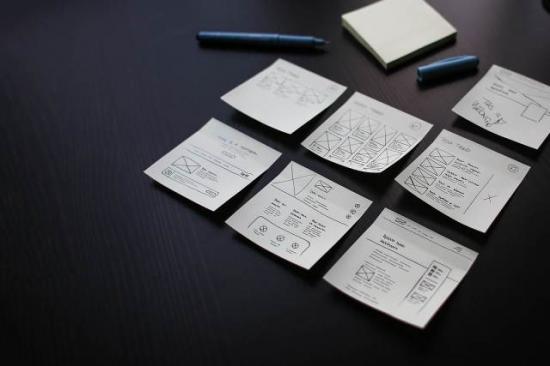 提示：所有考试科目的草稿纸由考点统一下发，考生不允许自带草稿纸。3、将试卷等考试材料带出考场考试结束后，考生未按要求将试卷连同答题卡、答题纸等一起装入信封，而是带着考试试卷离开考场，后被取消该科目的考试成绩。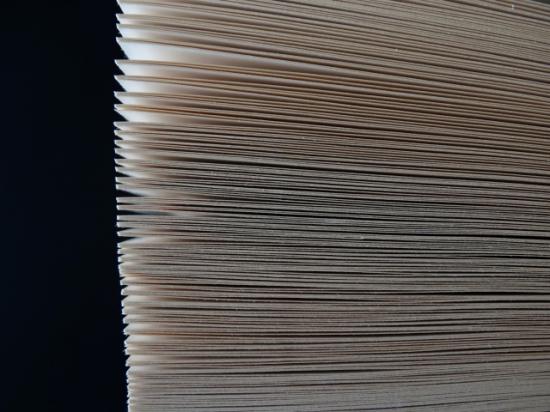 温馨提示：考试结束后，考生应按监考教师要求封装试卷、答题卡（纸）等，并将使用过的和未使用的草稿纸上交监考人员，所有下发的考试材料一律不准带出考场，否则以违纪论处，即该考试科目的成绩按零分计。情节严重的将以作弊论处。4、由他人冒名代替参加考试的处理结果：按刑（九）修正案相关规定交由公安机构处理。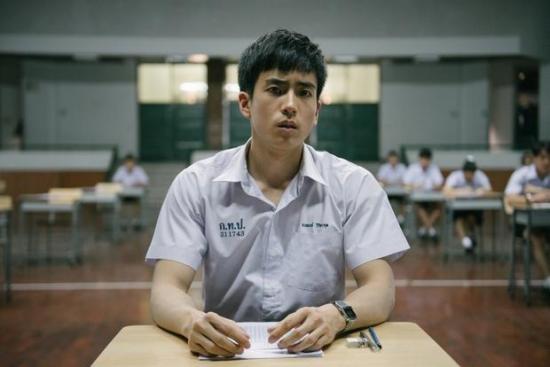 温馨提示：考生不要寻求“枪手”替考，也不要充当“枪手”替他人应考，违者将受到法律制裁。5、未经考试工作人员同意在考试过程中擅自离开考场的考生在考试过程中完成试卷答题或对试题内容无法回答，不在规定时间离开考场。处理结果：以违纪论处，取消该科目的考试成绩。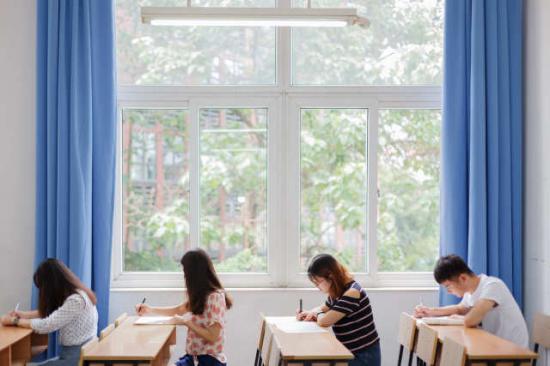 温馨提示：考生参加该科目考试，交卷出场时间不得早于每科目考试结束前30分钟，交卷出场后不得再进场续考，也不得在教育考试机构规定的区域内逗留或交谈。